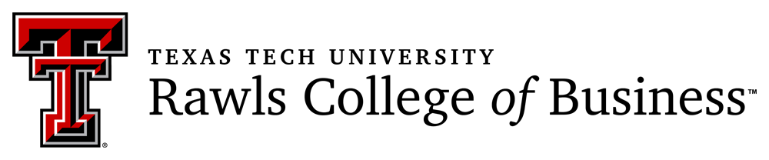 Rawls Advisory Council ApplicationPlease complete the following information as completely as possible, listing your name, organization, and title as you wish it to appear in college publications.  This application and a high-resolution headshot should be submitted no later than March 15, 2023.  Name 	  	Date  	Degree(s)  		Year(s)  	Company/Organization	Title 	Business Address  	Business Email  	  Business Phone  	Home Address  	Personal Email  	  Cell Phone  	Professional organizations and activities:Civic/charitable and non-profit organizations and activities:Hobbies/special interests:Organizations/clubs and any leadership positions held while a student:Past or current areas of interest/involvement with Rawls College of Business or Texas Tech:Related experience (previous council membership or board service):Please provide a brief description of what you feel you will bring to the Advisory Council.Why do you want to serve on the Advisory Council?Would you be willing to support Rawls College of Business through financial contributions? NOTE: Advisory Council members are expected to support various initiatives and capital campaigns of the College in addition to an *annual membership contribution which covers the expenses of the Advisory Council and provides a revenue source to assist with student and alumni initiatives.*Annual Contribution – Minimum donation of $3000 as of 03/03/16Please list any references from Rawls Advisory Council members and/or Rawls faculty/staff.Thank you for your interest in serving on the Rawls Advisory Council.T. Roe Patterson, Rawls Advisory Council Membership ChairBy March 15, 2023, please email this completed application and a high-resolution headshot to julie.doss@ttu.edu or mail to Julie Doss, Senior Director of Engagement & External Relations, Rawls College of Business, Texas Tech University, 703 Flint Avenue, Box 42101, Lubbock, TX  79409-2101.If you have any questions, please call Julie at (806) 834-5975.Thank you for your interest in serving on the Rawls Advisory Council!